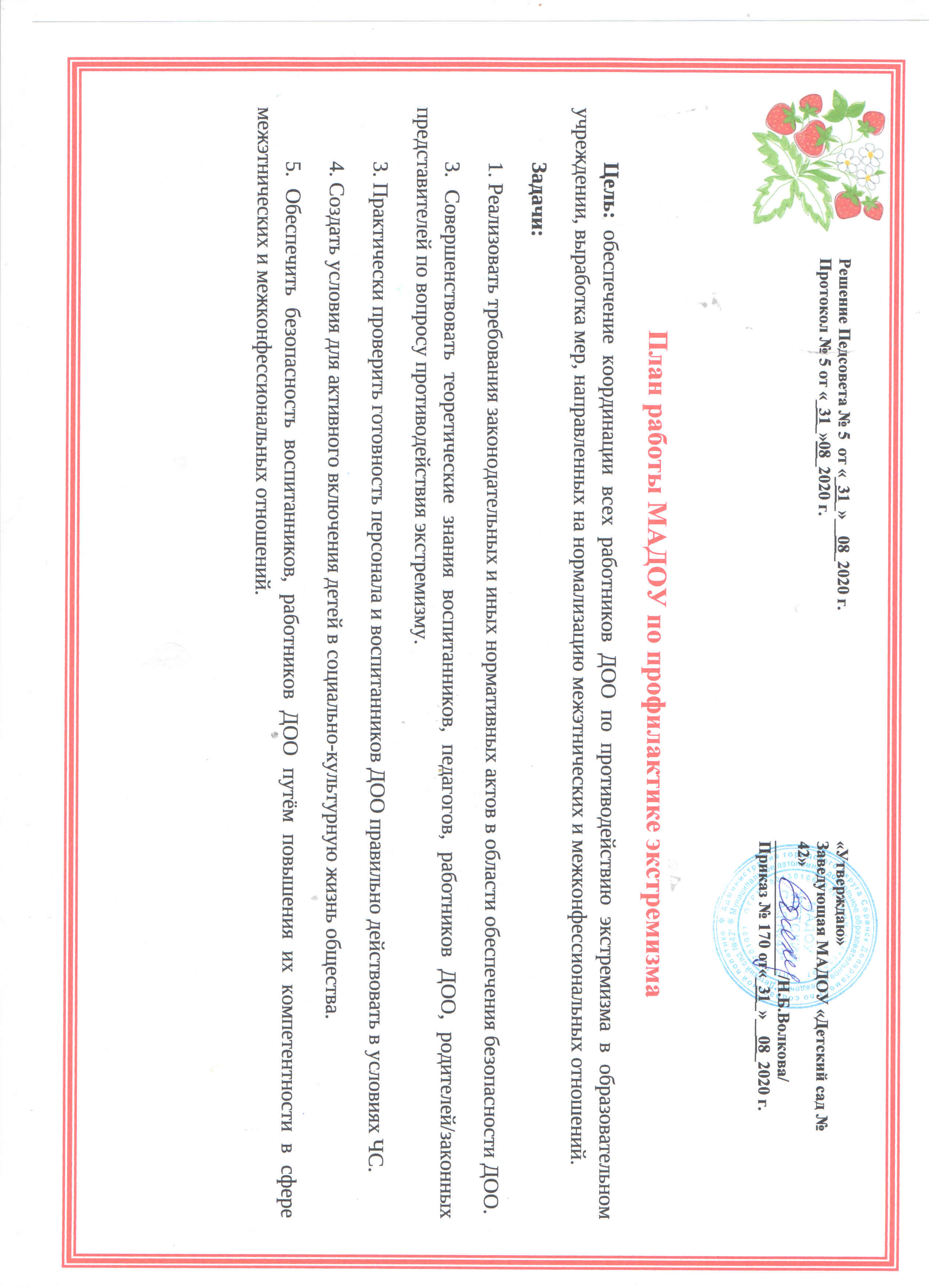 №МероприятиеСрокиОтветственные1.Проведение тематических занятий по проблеме толерантности у учащихся, по профилактике экстремизма, расовой, национальной, религиозной розни «Давайте жить дружно!». Формирование навыков толерантного отношения к  окружающим.ЕжеквартальноВоспитатели групп2Инструктирование педагогического коллектива и персонала по проблеме экстремизма.Один раз в полгодаЗам.заведующего по АХЧ4.Проведение бесед с родителями на тему «Телефонный терроризм – уголовно-наказуемое деяние».Сентябрь, апрельВоспитатели групп5.Организация показа мультфильмов для воспитанников (проекты: «Колыбельные народов мира», «Сказки народов мира», «Гора самоцветов»).ЕженедельноВоспитатели групп6.Чтение книги Л.Петрановской «Что делать, если…» 1 часть.ЕженедельноВоспитатели групп7.Уроки доброты «Все дети должны учиться вместе», посвящённый Всемирному дню инвалидов.1 неделя декабряВоспитатели групп8.Участие в акции «Поздравь солдата с Новым годом».ДекабрьЗам.заведующего по АХЧ9. Весёлые старты «Игры доброй воли». 1 неделя февраляВоспитатели групп10.Проведение тематических занятий «Здоровые дети в здоровой семье».Инструктор по физкультуре11. Проведение тематических занятий, посвящённых Дню Защитников Отечества.3 неделя февраляВоспитатели групп12.Изготовление памяток для родителей. Оформление памяток-передвижек, уголков безопасности на темы: «Угроза террора», «Опасные предметы», «Правила безопасного поведения».Октябрь, февральВоспитатели групп13.Неделя Памяти, посвящена Дню Победы. Акция «Поздравь солдата с Днём Победы», поздравление ветеранов войны, тематические занятия, участие в городском митинге, посвящённом Дню Победы.МайЗам.заведующего по АХЧ14.Оказание социальной и психологической помощи детям из семей «группы риска».ПостоянноАдминистрация ДОО